Kultur- och utbildningsnämnden - tilläggslistaFöljande ärenden läggs till sammanträde tisdagen den 9 april 2024 kl. 10:00 i Kommunstyrelsens sessionssalUtrymningsväg 
Från kommunstyrelsens sessionssal finns två utrymningsvägar, den bakre dörren leder in i personalmatsalen. Från plan 4 är närmaste trapphus E. Går man ner för stora trappan kommer man till trapphus B, C och D som finns i yttercirkeln. Återsamling vid besöksparkeringen.Tänk på allergiker – undvik starka dofter och parfym. Välkomna!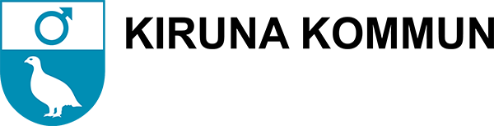 Kultur- och utbildningsförvaltningen - kansliKallelseKallelseSida1(3)Kultur- och utbildningsförvaltningen - kansliDatum2024-04-08Kultur- och utbildningsförvaltningen - kansliÄrendeÄrendeÄrendeÄrendeAnteckningarAnteckningarTillfälliga beslut om skoltransporter kopplade till byggnadsrelaterad ohälsa vid Nya Raketskolan
Dnr 2024-00005 307Tillfälliga beslut om skoltransporter kopplade till byggnadsrelaterad ohälsa vid Nya Raketskolan
Dnr 2024-00005 307Emilia TöyräordförandeEmilia TöyräordförandeFredrik Lundholm
sekreterareFredrik Lundholm
sekreterare